a b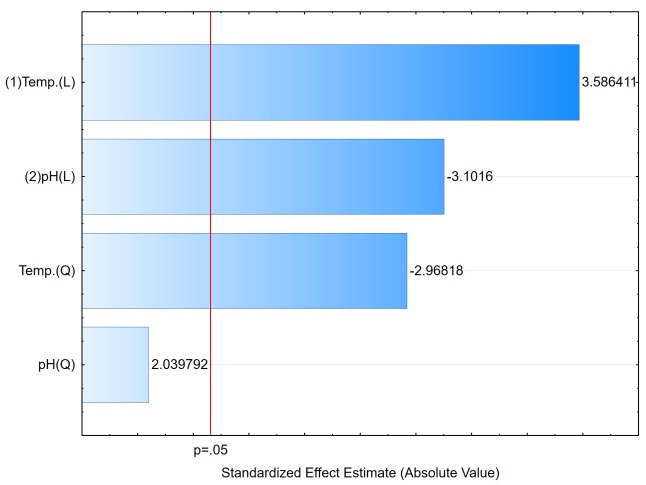 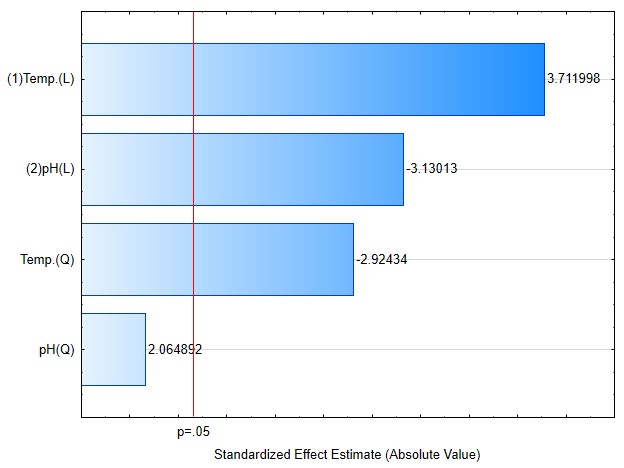 c   d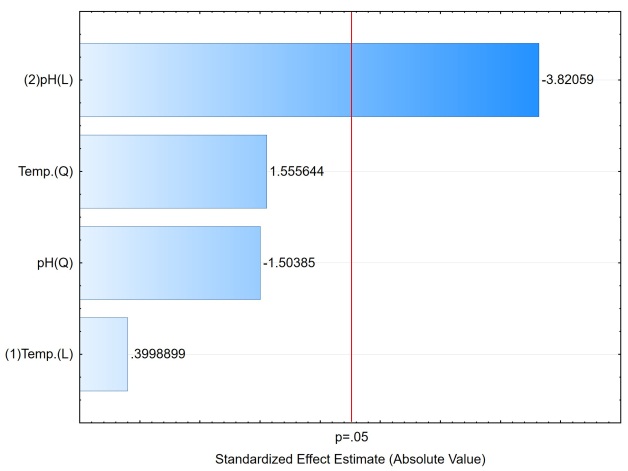 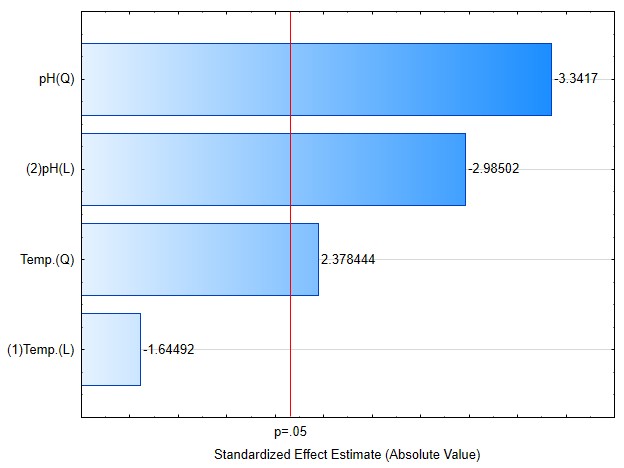 